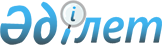 Ауыл шаруашылығы мақсатындағы жер учаскелерін меншікке немесе жер пайдалануға берудің ең аз мөлшерін белгілеу туралыМаңғыстау облысы әкімдігінің 2010 жылғы 25 наурыздағы № 97 қаулысы, Маңғыстау облысы мәслихатының 2010 жылғы 27 сәуірдегі № 24/278 шешімі. Маңғыстау облыстық Әділет Департаментінде 2010 жылғы 02 маусымда № 2071 тіркелді.

      Қазақстан Республикасының Жер кодексінің 50 - бабы 5-тармағына сәйкес облыстық әкімдігі ҚАУЛЫ ЕТТІ және облыстық мәслихат ШЕШІМ ЕТТІ:



      1. Маңғыстау облысының аумағында ауыл шаруашылығы мақсатындағы жер учаскелерін меншікке немесе жер пайдалануға берудің ең аз мөлшері осы қаулы мен шешімге қоса беріліп отырған қосымшаға сәйкес белгіленсін.



      2. Осы қаулы мен шешім алғаш ресми жарияланғаннан кейін күнтізбелік он күн өткен соң қолданысқа енгізіледі.      Облыс әкімі                             Қ. Көшербаев      Сессия төрағасы                         А. Еділхан      Облыстық

      мәслихат хатшысы                        Б. Шелпеков

Облыс әкімдігінің 2010 жылғы

25 наурыздағы № 97 қаулысына және

облыстық мәслихаттың

2010 жылғы 27 сәуірдегі № 24/278 шешіміне

қосымша
					© 2012. Қазақстан Республикасы Әділет министрлігінің «Қазақстан Республикасының Заңнама және құқықтық ақпарат институты» ШЖҚ РМК
				№
Қалалар мен аудандардың атауы
Жер учаскелерінің ең аз мөлшері (га)
1Ақтау қаласы22Жаңаөзен қаласы53Бейнеу ауданы104Қарақия ауданы105Маңғыстау ауданы106Мұнайлы ауданы57Түпқараған ауданы10